DESAIN LAPORAN KEUANGAN ORGANISASI NIRLABA MENGGUNAKAN MYOB MENURUT PSAK NO 45 PADA MASJID AT TAUBAH KECAMATAN MATUARI BITUNG	SKRIPSI	Diajukan sebagai salah satu syarat	Dalam menyelesaikan pendidikan Sarjana Sains Terapan	Pada Program Studi Sarjana Terapan Akuntansi KeuanganOleh:Herni Marsela KandongNIM :14042070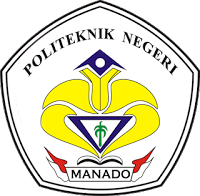 KEMENTERIAN RISET TEKNOLOGI DAN PENDIDIKAN TINGGIPOLITEKNIK NEGERI MANADOJURUSAN AKUNTANSI PROGRAM STUDI SARJANATERAPAN AKUNTANSIKEUANGANTAHUN 2018DAFTAR ISIHALAMAN JUDUL		iLEMBAR PERSETUJUAN SKRIPSI		iiLEMBAR PENGESAHAN SKRIPSI		iiiPERNYATAAN ORISINAL SKRIPSI		ivABSTRAK		vABSTRACT		viRIWAYAT HIDUP		viiKATA PENGANTAR		viiiDAFTAR ISI		xDAFTAR TABEL		xiiDAFTAR GAMBAR		xiiiDAFTAR LAMPIRAN		xivBAB I 	PENDAHULUAN		1Latar Belakang Masalah		1Rumusan Masalah		3Tujuan Penelitian		3Manfaat Penelitian		4BAB II  LANDASAN TEORI		5PSAK		5Desain		5Organisasi Nirlaba		6Pengertian Organisasi Nirlaba		6Klasifikasi Organisasi Nirlaba		7Akuntansi		7Pengertian Akuntansi		7Sifat-sifat yang terkandung dalam Akuntansi		8Basis  Akuntansi		9Persamaan Dasar Akuntansi Untuk Organisasi Nirlaba		10MYOB Accounting		11Cara Kerja MYOB Accounting		12Pengenalan MYOB		12Memulai Program MYOB Accounting		12Membuka File Baru		13BAB III METODOLOGI PENELITIAN		19Jenis Penelitian		19Tempat dan Waktu Penelitian		19Tempat Penelitian		19Waktu Penelitian		19Sumber Data		19Data Primer		19Data Sekunder		19Teknik Pengumpulan Data		20Teknik Analisis Data		20BAB IV HASIL PENELITIAN DAN PEMBAHASAN		22Gambaran Umum		22Sejarah		22Struktur Organisasi		23Hasil Penelitian		28Saldo Awal Kas		28Daftar Perlengkapan		28Daftar Peralatan	.	28Aktivitas Kegiatan	.	29Hasil Pencatatan Masjid		29Desain Laporan Keuangan Berbasis MYOB Accounting v19		31Hasil Akhir Laporan Keuangan Dari Aplikasi MYOB		44BAB V KESIMPULAN DAN REKOMENDASI		505.1 Kesimpulan		505.2 Rekomendasi		50DAFTAR PUSTAKA		51LAMPIRAN		52BAB IPENDAHULUANLatar Belakang MasalahMasjid adalah tempat ibadah seluruh umat Muslim di dunia, salah satunya masjid At Taubah Kecamatan Matuari Bitung. Yakni mempunyai organisasi seperti remaja masjid terdiri dari semua kalangan bagi yang muda ataupun tua.Sesuai dengan pernyataan Standar Akuntansi Keuangan (PSAK) 45 2011 tentang organisasi Nirlaba, bahwa organisasi laba juga harus dan berhak untuk membuat laporan keuangan dan melaporkan kepada para pemakai laporan keuangan, untuk itu organisasi harus dan berhak untuk membuat laporan keuangan yang akuntabilitas dan melaporkan kepada pemakai laporan keuangan organisasi.Penyusunan dan penyajian laporan keuangan organisasi Nirlaba berbeda dengan organisasi yang berorientasi pada laba. Hal ini sebagian organisasi nirlaba yang baru saja didirikan, mungkin akan menjadi hal yang menantang untuk dilakukan, karena organisasi nirlaba yang baru mulai beroperasi lebih fokus pada pelaksanaan program dari pada mengurusi administrasi. Namun hal tersebut tidak boleh dijadikan alasan karena organisasi Nirlaba tidak boleh hanya mengandalkan pada kepercayaan yang diberikan para donaturnya. Akuntabilitas sangat diperlukan agar dapat memberikan informasi yang relevan dan dapat diandalkan kepada donatur, penerima, manfaat dan publik secara umum.Menurut PSAK 45, organisasi nirlaba perlu menyusun setidaknya 4 jenis laporan keuangan yaitu :Laporan posisi keuangan (neraca) pada akhir periode laporanLaporan aktivitas untuk suatu periode pelaporanLaporan arus kas untuk suatu periode pelaporanCatatan atas laporan keuanganMasjid At Taubah merupakan suatu organisasi nirlaba yang aktivitasnya lebih menitikberatkan pada kegiatan sosial dan keagamaan dengan banyak mengadakan acara kegiatan seperti : Bakti sosial, Badan tazkir, Peringatan hari-hari Islam yang tertera dalam kalender, Halal Bihalal, dan lain-lain. Akan tetapi dalam pencatatan dan penyajian laporan keuangan masih secara manual dan sederhana serta dalam pencatatan dan penyajian laporan keuangan belum menggunakan aplikasi apapun. Pencatatan keuangannya hanya dengan menggunakan buku kas masuk dan keluar secara manual.Dalam menghasilkan laporan keuangan, kita dapat menggunakan sistem manual atau sistem komputerisasi (menggunakan program akuntansi). Secara manual kita harus melewati beberapa proses yang akan memakan waktu yang lama, diantaranya pencatatan bukti transaksi ke dalam jurnal, memposting ke buku besar, membuat neraca saldo, mencatat jurnal penyesuaian, serta membuat neraca lajur sebelum akhirnya membuat laporan keuangan. Resiko-resiko yang dapat dialami pun bisa lebih besar, seperti terjadinya kesalahan dalam menghitung, mencatat, ataupun memposting ke buku besar. Sedangkan secara komputerisasi (menggunakan program akuntansi), kita hanya perlu menginput data laporan keuangan, dan menginput bukti transaksi ke dalam jurnal yang telah disediakan di media komputer. Sementara untuk pemostingan data transaksi dari jurnal ke buku besar, neraca saldo, dan lain-lain hingga laporan keuangan akan diproses secara otomatis oleh media komputer. Jadi, dengan menggunakan sistem komputerisasi proses untuk menghasilkan laporan keuangan dapat lebih cepat dan akurat.Saat ini kita banyak diperkenalkan dengan berbagai program akuntansi, salah satunya yaitu Mind Your Own Business (MYOB).Menurut Ali Mahmudi (2009:5) MYOB adalah program akuntansi atau aplikasi pembukuan terintegrasi yang didesain untuk memenuhi kebutuhan penyediaan informasi akuntansi, sekaligus sebagai alat pengolah transaksi keuangan menjadi laporan keuangan. MYOB sangat cocok untuk diterapkan pada organisasi, karena MYOB mudah digunakan (user friendly), dapat membuat laporan keuangan secara otomatis, lengkap dan akurat, memiliki kemampuan menampilkan data secara cepat dan mudah, dapat menampilkan laporan keuangan komparasi, tingkat keamananyang cukup valid untuk setiap pemakai (user), dan kemampuan eksplorasi semua laporan ke program excel tanpa melalui proses ekspor/impor file yang merepotkan. MYOB sendiri terdiri dari beberapa versi, diantaranya MYOB Business Basic, MYOB Accounting, dan MYOB Premier. MYOB Business Basic adalah jenis MYOB yang paling sederhana. Penggunannya disarankan untuk perusahaan dengan transaksi yang sangat sederhana. MYOB Business Basic tidak memiliki modul inventory, modul pembelian, kartu stok, laporan utang, dan tidak bisa send to excel secara otomatis. MYOB Accounting adalah versi MYOB yang sudah dilengkapi dengan fitur untuk melacak persediaan. Jadi, setiap mutasi barang akan terlacak (barang masuk akibat pembelian atau retur penjualan, maupun barang keluar akibat penjualan atau retur pembelian). Sedangkan MYOB Premier adalah versi MYOB yang telah dilengkapi dengan fasilitas untuk menangani transaksi multi currency, fasilitas untuk melacak mutasi antar gudang, serta fasilitas multi user atau bisa digunakan lebih dari satu pengguna dalam suatu perusahaan. Maka dari itu, MYOB Premier merupakan versi MYOB yang paling cocok untuk digunakan pada perusahaan yang bergerak di bidang industri/manufaktur.Berdasarkan masalah di atas, maka penulis tertarik untuk melakukan penelitian dengan judul “Desain Laporan Keuangan Organisasi Nirlaba Berbasis MYOB Berdasarkan PSAK No 45 Pada Masjid At Taubah Kecamatan Matuari Bitung”Rumusan MasalahBerdasarkan uraian dalam latar belakang di atas, maka penulis merumuskan masalahnya adalah: Bagaimanakah Desain Laporan Keuangan Nirlaba Berbasis MYOB Menurut PSAK No 45 pada Masjid At Taubah Kecamatan Matuari Bitung?Tujuan PenelitianTujuan penelitian ini adalah untuk mendesain laporan keuangan organisasi Nirlaba Berbasis MYOB Menurut PSAK No 45 pada masjid At Taubah Kecamatan Matuari Bitung.Manfaat PenelitianManfaat yang didapatkan dari penelitian ini adalah sebagai berikut:BagiInstitutUntuk menerapakan pengetahuan teoritis yang diperoleh selama kegiatan perkuliahan terutama mengenai penyusunan laporan keuangan organisasi nirlaba dalam praktek yang sesungguhnya dan memenuhi kewajiban dalam menyelesaikan studi S1 di Politeknik Negeri Manado.Bagi Masjid At TaubahMeningkatkan transparansi laaporan keuangan Masjid At Taubah.Memberikan masukan bendahara Masjid At Taubah mengenai penyusunan laporan keuangan yang sesuai PSAK No 45 sebagai peningkatan akuntabilitas dan informasi dalam pengambilan keputusan.Sebagai bentuk pertanggungjawaban bagi donatur, kreditor, dan pihak-pihak yang telah menyediakan sumber dana bagi Masjid At Taubah.Bagi Pembaca Sumbangan pemikiran dalam perkembangan ilmu pengetahuan pembaca khususnya mengenai penyusunan laporan keuangan organisasi nilaba.